DRAFTLCC Board of DirectorsAGENDA June 21, 2022Zoom: https://esd113.zoom.us/j/82026916201 Call to Order – by Dirk Havlak at 6:02Virtual Meeting Rules – read by Dirk HavlakAdditions or deletions to agenda – added belowRoll call / sign in sheet:  Board members present: Dirk Havlak, Mike Gowrylow, Randy Lubert, Rob Panowicz, Alicia Roberts Frank, Wendy Harris, Dan AndersonBoard members absent: Community members: Michelle Rothman, Marian Bailey, Alice Elizabeth Hart, Kaylin Clarke, Joel RogersVIS representative: Christina RhoadesApproval of minutes from May 17: Rob moved to approve, Mike seconded – all approvedCommunity comments read by MichelleFrom Michelle Rothman – entrance property maintenance; employment of kids to maintain parks – like raking of beach, cleaning, weed pulling etc.From Mark Mahaffey – property owners should not be fined for maintenance needsJessie Oakland – wants to get a boat tagged, needs to know howTori Tjersland – sent an article and letter about tree-cuttingReports:Security – Ralph Oliver – not in attendance; sent Dirk an incident report; Treasurer: Financials – Rob Panowicz: Link to full report; liquidity looks good; expenses have been less than income; plans to move approximately $75,000 to a CD; audit will take place in December. Covenants & Compliance Committee–Wendy Harris: no written report; looking to change charter – added to New Business; working on monthly drive-throughs; noting compliance, and things are looking good. CR added that community members can respond to letters.Community Manager Update – Christina Rhoades –covenant enforcement report; a few home owners have had questions about letters and some have reached out about RV storage and garage sales. Architectural Approvals – Dan Andersen: Tree cutting notification, Reinke, 1716 CamdenFence and tree cutting notification, Gibson, 1996 CanterburyTree cutting notification and shed, Carpenter/Rodiger, 2305 LakemoorTree cutting, Jacobs, 2080 Lakemoor Ln  Cutting 8 or 9 of 18 trees as they are deadCorrection regarding the fence height approved in the last ACC report for Banks, 1988 Canterbury.  The section that was going to be five feet high will now be six feet.Common Areas – by Dirk Havlak: Link to full report; also upgraded Honey Bucket at Main Rec to  ADA compliant toilet. Pump-Station update: review of process & need; neighborhood Zoom meeting took place last Wed with city planners attended by Dirk & resident Devin Johnson; Link to full reportEvents –  Alicia Roberts Frank:  April stepped down as chair – Alicia is back-up; call out/need for a chairUpdate on events since last meeting and between now & next May 27: Summer Social Hour last Friday of the monthJune 11th: Yard Sale – we need to adjust flier so that it no longer says that funds go toward play equipmentJune 23: Bike-safety classJune 24: Summer SocialJuly 4th -- Independence Day Festivities – potluck, with LCC providing hot dogs, hamburgers, & vege-burgers; BYO drinks10:00 activities begin – parade horses & activities end at 1:302:00 boat race3:30 concertStill need volunteers  July 29 -- Summer Social HourTBD: one or two additional concertsNeed for coordinator & volunteer to do movie nightLooking for bands for 2 other dates TBDDog day of summer dates -- 7/10 and 8/28 Becca BusscherCamp out -- 8/13 (Becca & Alicia) in either Main Rec or Tot LotMain Rec preference from board membersFrom Becca Busscher (organizer): “ I'd like to propose a family campout at Ken Lake, August 13th.  My family and I would lead the event.  I'd like to open it up to families that may be new to camping or maybe have younger or older family members and want to be close to home.I propose having the event at the main rec park (Christopher) on Aug 13 from 6pm to 9am the next morning.  I understand noise may be a concern and I propose that we limit swim/boating at 9pm followed by 10pm  quiet hours.  I will have extra garbage cans and will remove all trash from the event.  We will follow all park rules.  We'll have a sign up (to keep it more organized).  I imagine this more like "Ken Lake Camp" and so we will fill the evening with camping activities to keep families busy.  I appreciate the consideration!”Lake/Stormwater – Al Hatten/Christina Morse: link to full reportUrban Forest – Marian Bailey (co-chairs): no report; no meeting last monthGardens – Christina Morse, not present; Link to full reportOld business Tot-Lot Equipment Plan – Wendy: 3 pieces of equipment total = $10,128.25, includes equipment & installation; committee is requesting those funds to order; they will meet again to determine how to spend the remainder of the funds – it would come out of our reserve fund account. There might be a utility location – perhaps we can add some non-traditional equipment at the park…possibly the pump track, other equipment…like benches? Dan moved to approve – Dirk seconded – all in favor; passedTree survey follow up – recap of results shared last month; proposesDelete current covenantReplace with allowance to remove 35% with prior approvalProposes moving process discussion to next meeting so we have more time to research optionsRandy proposes looking through whole covenant doc to updatePump-Station update – addressed above in Common AreasOther -- noneNew Business –Consents -- noneRenaming Tot Lot – discussion; no decision – moving to next meetingADA toilet – addressed above in Common AreasOther new businessUpdating covenants committee charter – can compliance committee create a proposal?Committee can bring back a proposal to next meeting in AugEvents  dog days 7/10 and 8/28 9:00-11:00 – Rob motioned, Dan seconded; none opposedcamp out 8/13 6pm-9am, 10:00 quiet hour – concern about sound; Rob motioned, Mike seconded, none opposedItems for next meeting – August 16 at Main Rec.Managing boat registrations/fees – possibly through VISWildlife Carving at Ballfield – installation in mid-July expectedMeeting adjourned to Executive Session at 8:17 PMIn Executive Session, VIS manager Christina Rhoades and the board discussed delinquent accounts and appeals. The board acted on those accounts. It was also agreed that Ms Rhoades will do inspections in July and August without a board member.Meeting resumed out of Executive Session at 9:19 PMMeeting adjourned at 9:20 PMReportsLAKEMOOR COMMUNITY CLUBBalance Sheets As at May 31, 2022ASSETS					Operating	Reserve	TotalCash in Banks					    Fund	FundChecking					$   53,925	$102,875	$156,800Petty Cash Checking				$     5,576			$     5,576Certificates of Deposit 	  		$ 100,502	$  50,251	$150,753TOTAL CASH				$ 160,003	$153,126	$313,129Accounts Receivable				$   23,986			$   23,986TOTAL ASSETS				$ 183,989	$153,126	$ 337,115LIABILITIES AND FUND BALANCEPrepaid Assessments & Accounts Payable	$    13,207			$   13,207TOTAL LIABLITIES				$    13,207			$   13,207Beginning Fund Balance			$  139,095	$ 127,999	$ 267,094Current Period Increase (Decrease)		$    31,687	     25,127 	$   56,814Ending Fund Balance				$  170,782	$ 153,126	$ 323,908TOTAL LIABLITIES & FUND BALANCE	$  183,989	$ 153,126	$ 337,115LAKEMOOR COMMUNITY CLUBCombined Funds Statement of Revenues and ExpensesFor the Five Months Ended May 31, 2022REVENUES					    Actual	     Budget	   VarianceAssessments  					$  104,040	$   104,040         $          0Other						$      4,763	$       9,893	$      (5,130)TOTAL REVENUES				$  108,803	$   113,933	$      (5,130)EXPENSESCorporate Costs				$   17,633	$      22,418	$       (4,785)Community Activities				$      3,238	$        2,900	$            338Maintenance					$    17,049	$      23,292	$       (6,244)		Security					$      6,286	$        7,946	$       (1,660)Common Area Improvements                        $          -           $       1,354      $      (1,354)Utilities					$      1,584	 $       5,958	$       (4,374)Reserve Fund Expenditures                            $      6,199            $     19,880	$      (13,681)TOTAL EXPENSES				$     51,989           $     83,748	$     (31,759)NET INCREASE (DECREASE) IN FUND  $    56,814	$      30,185	$      (26,629)TREASURER’S NOTE: These financial statements are subject to year-end audit adjustments.Due in part to the impact of the COVID-19 pandemic and not having a Common Areas Manager for most of 2020, scheduled projects have been delayed.  Projects costing approximately $44,000 were carried over to 2021. Operating Fund expenditures totaling $18,582 and Reserve Fund projects totaling approximately $42,500 are being carried over to 2022. A substantial portion of our accounts receivable is comprised of one account which is in litigation and five (5) other member accounts over 90 days past due.  We are pursuing collection actions to the extent authorized under the Governor’s COVID-19 proclamations.Parks report June 21, 2022, by Dirk HavlakTodd Bramble’s last day was May 31Dirk has been liaison to Common Areas Manager2 community members interested in position – Backflow check on irrigation at 4 parks plus Entrance Island passed on 6/13Possible irrigation leak noted at Christopher Park by mower Jay Johnson week of June 6.	Dirk turned off water & notified Tim’s Irrigation who diagnosed leak and repaired it on June 9 & 10- several hours, 2 men, $1000 repair.  Not related to mowing or playground build – PVC failed at an elbow about 16” below gradeTim’s has tested and programmed all parks irrigation, ready to go once rain stops and warm weather hitsDerelict boat that spent winter on private beach, then westside park was removed and taken to       dump by Jay and DirkTodd has continued to track and collect boat rentals, states about 8 left to pay upMowing of parks by volunteers has continued on scheduleTennis and basketball courts to be power washed by Meyer Prof Svcs this Thurs/Friday 6/23 &24Tot Lot playground committee has details regarding new equipmentKen Lake Lift Station Access – Neighborhood meeting by ZoomJune 15, 2022 5:30 – 6:05pm via zoom meeting with city planners:Jackson Ewing – Lead PlannerEric Christensen – Water resource engineerNicole Floyd – plannerAttended by Dirk Havlak, President LCC HOADevin Johnson, resident 3362 Ken Lake DrCommunity Comment period closes 5 pm, July 6	Send to jewing@ci.olympia.wa.us  360-570-3776Still in permitting process, this is one of the stepsProblem is large 38 ton vacuum/jetter truck (size of city bus) needs at least quarterly access to pump station to clean out wet well, which accumulates grease.  38 ton vehicle – makes big ruts in turf during wet season.  As risk of getting stuck.City Had to reduce asphalt footprint to get shoreline exemption	>30 feet from OHWM (ordinary high water mark)  end is 43 ‘ from OHWM	Pump station is about 45’ from lakeMadrone to come out – other trees stay.  Tree study done, report available.		City will take tree down, take limbs, was asked to leave 10 foot logs for community use	Tree root protection zone will be fenced off with tree protection fencing (4’ chain link?)City will remove pea gravel and swingset – pea gravel can be saved for community useWork can be done in a few days – probably in August or Sept 2022, will only work M-F 8-5City will work with LCC regarding timing – city aware we have community events we need to schedule, and park often reserved for parties.Dirk needs to assess whether our temporary stage needs to be taken down.  Future stage could possibly be on pavement??Lake/StormwaterDate: June 21, 2022
To: LCC Board of Directors
From: Al Hatten, Chair - Lake Quality Committee

This report to to give the LCC Board and the community a brief review of the current lake status.

Lake Level: 1 inches BELOW max capacity (Max capacity is determined by the volume outflow in the West canal)  By comparison to prior 
years, it’s almost 4 inches ABOVE normal for this time of year.Temp: Currently 67 degrees  This is slightly lower than normal for this time of year. (Normal is 71)

Dissolved Oxygen/mgL: 11.8 - average ( 7-11 mg/L) is excellent for fish

Dissolved Oxygen %: 93.8% - indicates that single cell aquatic plants are still in a somewhat growth phase. (Photosynthesis)

Ph: 6.0 - average-This indicates the lake is slightly acidic due likely because of the cedar and Doug firs.

Conductivity: 35.8 uS - normal - Indicates that conductive ions such as dissolved salts, alkalis, chlorides, sulfides and carbonate compounds are very low.


Generally, the lake is function normally for this time of year given the increased level and lower ambient temperatures.  The clarity is slightly diminished due to late aquatic spring growth. Still a lot of water fowl making Ken Lake a feeding habitat and serval eagles and ospreys have taken a few dips at  the increased fish activity. The trout populations appears to be thriving given the cooler temps and abundance of small Bluegills that have recently hatched.Samples will be taken in the next week or so  We will test for the following:1. Fecal Coliform
2. Total Coliform
3. Nitrogen, Nitrates
4. Nitrogen, Nitrite
5. Nitrogen, Total Kjeldahl
6. Phosphorus, Total
7. Total Nitrogen
8. HPC
9.  Metals  (As, Cu, Hg,Pd and Zn)Garden Report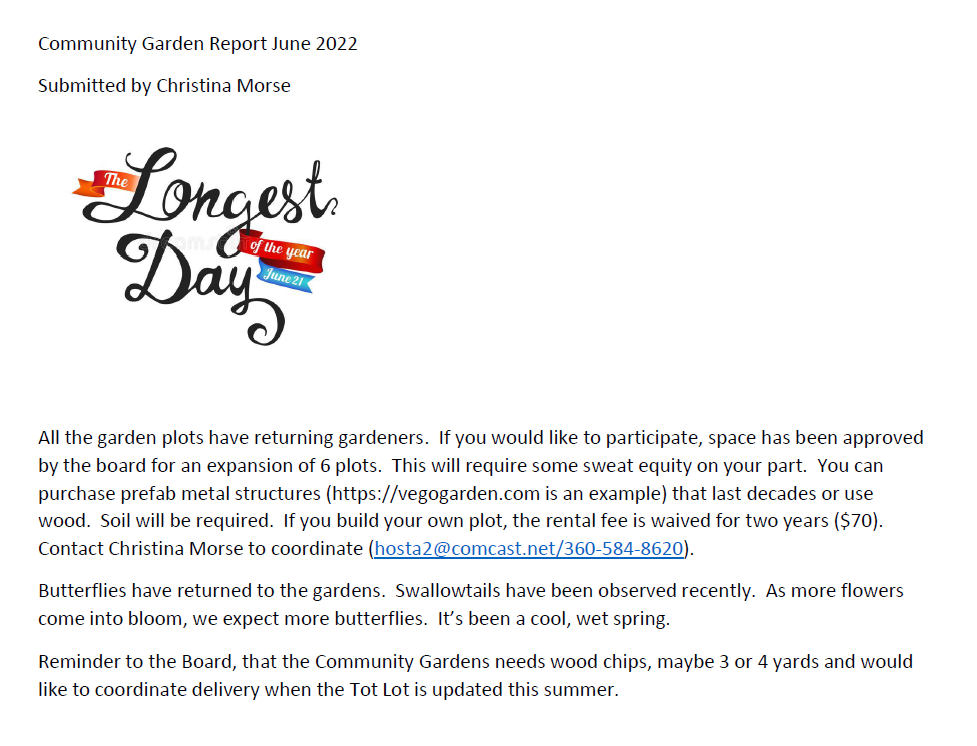 